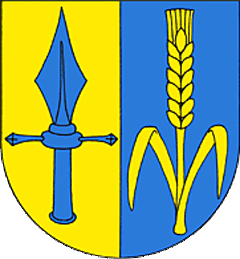 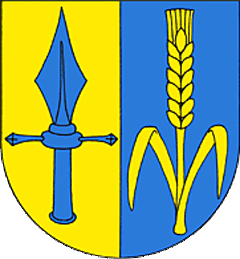 Obec Přezletice přijme pracovníka/ci na pozici:Technik staveb a rozvoje, vedoucí technických služebObec Přezletice hledá nového pracovníka Obecního úřadu zodpovědného za řízení stavebních záměrů a investičních aktivit na území obce a správu obecních staveb a infrastruktury.Charakteristika vykonávané práce:Koordinace stávajících stavebních projektů a záměrů (individuální a obecní development)Agenda koncepce dalšího územního rozvoje ve spolupráci s vedením obceAgenda údržba a rozvoje technické infrastruktury (komunikace, veřejné osvětlení, kanalizace, ČOV atd.)Zajišťování  podkladů  pro stavební řízení obecních akcí, komunikace sexterním zajišťovatelem inženýringu a externími projektantyPříprava  stanovisek  k  žádostem občanů, firem a orgánů státní moci v rámci jejich stavebních řízení ve vztahu k obci PřezleticeVyřizování podnětů občanů, firem a orgánů státní moci týkajících sestavebních řízení a stavební činnosti v obciKoordinace úkonů při realizaci jednotlivých stavebních zakázek obce (pozemní stavby, dopravní stavby, inženýrské stavby) - komunikace se stavebními firmami, s technickým dozorem a dalšími účastníky, přípravu podkladů apod.Vytvoření a následné vedení evidence sítí v majetku obce (například VOS)Správa obecních nemovitostí a infrastruktury (přebírání  do majetku  a  evidence  obce  ve  spolupráci s externím TDS, zajišťování revizí a údržby, správa nájemních vztahů)Komunikace se správci veřejných sítíVedení kolektivu 3-5. pracovníků technických služeb – monitoring obecního majetku, řízení pracovníků technických služeb, vyřizování podnětů veřejností v souvislosti s majetkem obcePožadujeme:Min. SŠ vzdělání stavebního či technického směruProkazatelná praxe min. 3 let ve stavebních oborechČtení technických výkresůAlespoň částečná orientace ve stavebním zákoněZkušenost s řízením projektů výhodouZkušenost s inženýringem výhodouSamostatnost a aktivní přístupPříjemné a kultivované vystupováníŘidičský průkaz skupiny BNabízímeForma pracovního poměru – pracovní smlouva na HPPPlatové zařazení: odpovídající platová třída dle nařízení vlády č. 341/2017 Sb., o platových poměrech zaměstnanců ve veřejných službách a správě + po třech měsících osobní ohodnocení, odměny. Výše nástupního platu po třech měsících od 42.000Kč hrubého.Stabilní zázemí Mobilní telefon, příspěvek na obědy a další benefityPřátelský kolektivNástup ihnedPísemná přihláška musí obsahovat:jméno, příjmení, titul uchazečedatum a místo narození, státní příslušnost a místo trvalého pobytu uchazečekontaktní spojení (telefon, e-mail)K přihlášce zájemce dále připojí tyto doklady:životopis s uvedením údajů o dosavadních zaměstnáních a odborných znalostech a dovednostechkopii dokladu o nejvyšším dosaženém vzděláníkopie dokladů o školení, certifikátyMísto, způsob a lhůta pro podání přihlášky:osobně nebo poštou na Obecní úřad Přezletice, Veleňská 48, 250 73 Přezletice e-mailem na adresu místostarosta@prezletice.cz nejpozdějido datové schránky obce Přezletice yrjb5viBližší informace podá místostarosta obce Jan Macourek na tel.: 602 310 391 Tomáš Říhastarosta obce Přezletice